Мастер- класс педагога дополнительного образования Розовой О.С.Рельефная картина с элементами аппликации и живописи «Заснеженные горы»Мастер- класс заинтересует педагогов дополнительного образования, работающих по направлению «декоративно – прикладное творчество», «изобразительное искусство», учителей школ для проведения уроков изобразительного искусства и при организации работы творческих объединений.Цель: повышение профессионального мастерства педагогов в процессе активного педагогического общения по созданию рельефной картины с элементами аппликации и живописи.Задачи:Познакомить с техникой создания рельефных изображений из бумажных салфеток.Обучать последовательности действий по использованию выразительных элементов живописи, приемов и техник рельефной аппликации на примере объемной картины «Заснеженные горы».Создать условия для самореализации и стимулирования роста творческого потенциала педагогов в процессе проведения мастер- класса.Способствовать интеллектуальному и эстетическому развитию педагогов.Материалы:Половина листа картона А4Салфетка бумажнаяКлей-карандашПростой карандашГуашь белого, синего, коричневого, красного, лилового, черного цветовКисти щетинаСтакан-непроливайкаХод занятияПроверить готовность к работе. Сообщить тему мастер-класса, цели и задачи. Показать картины Н. Рериха, А. Куинджи, на которых изображены горы, чтобы увидеть колорит, фактуру гор, композицию картин. 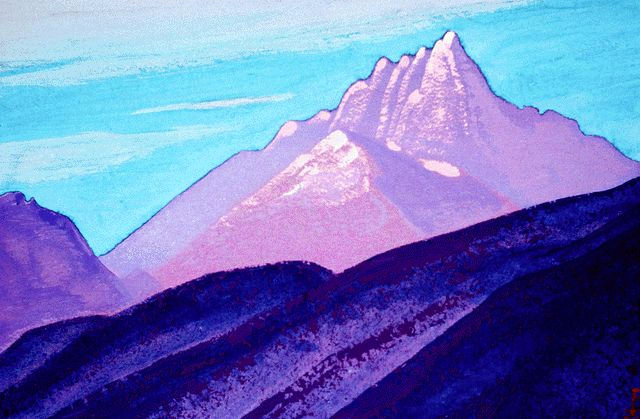 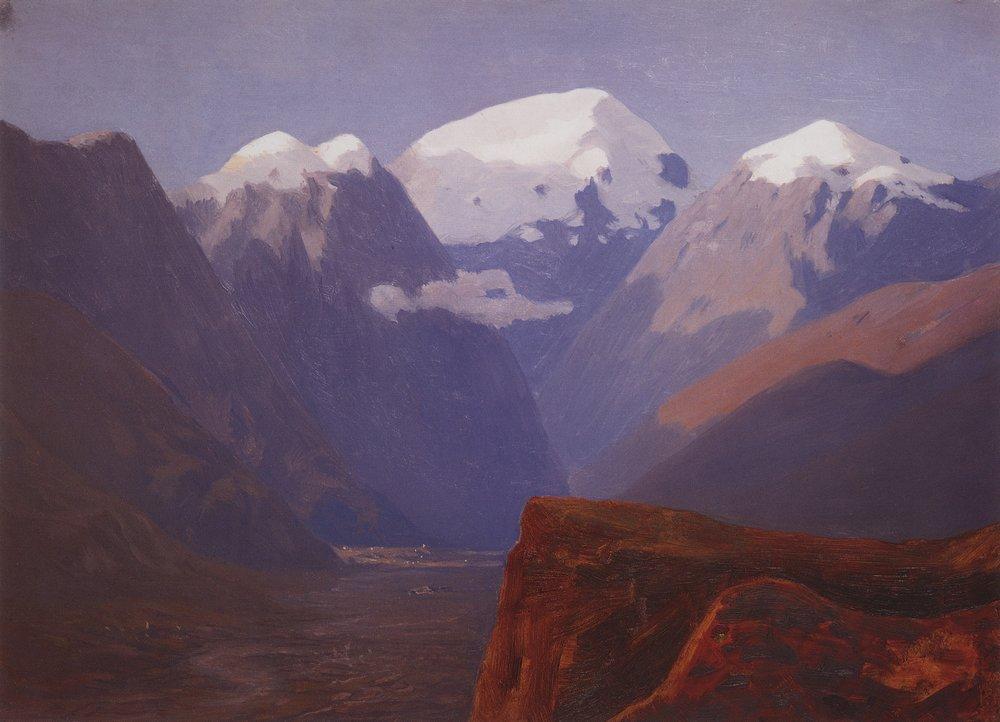 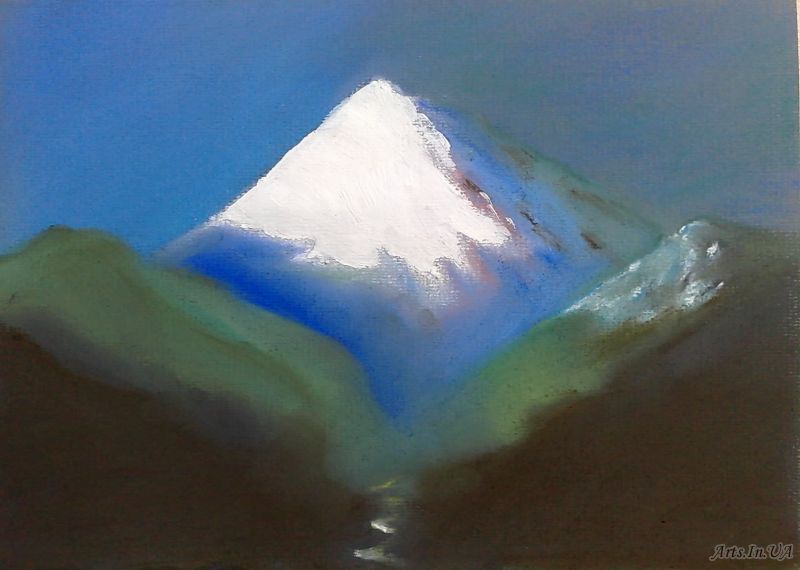 Показать примеры готовых детских работ.Сделать эскиз карандашом контуров гор.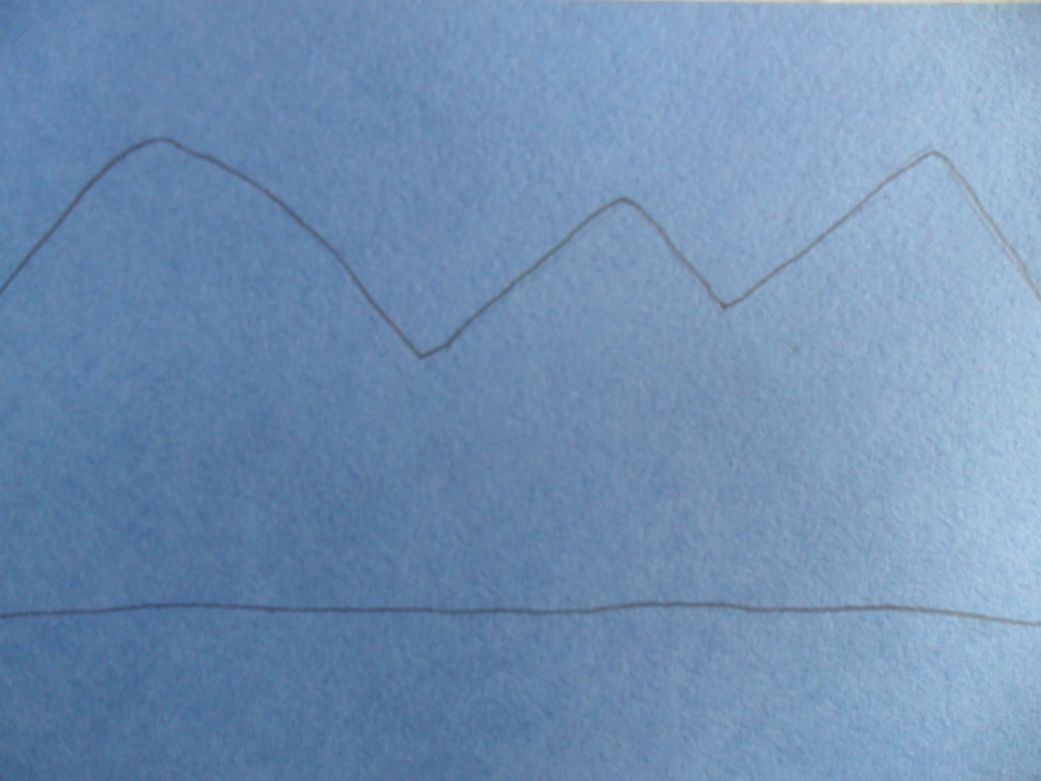 Смазать клеем-карандашом область гор.Наклеивать салфетку, создавая складки, горные изгибы.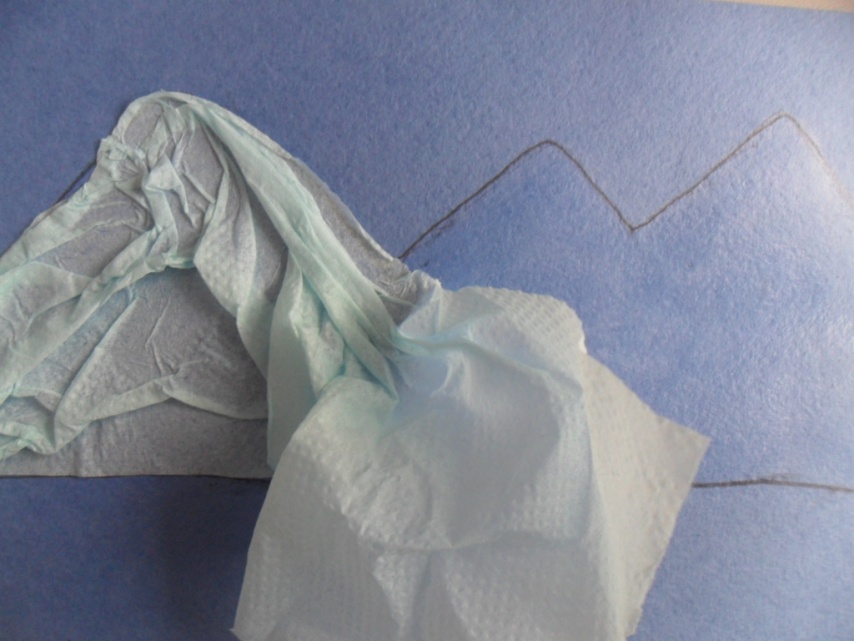 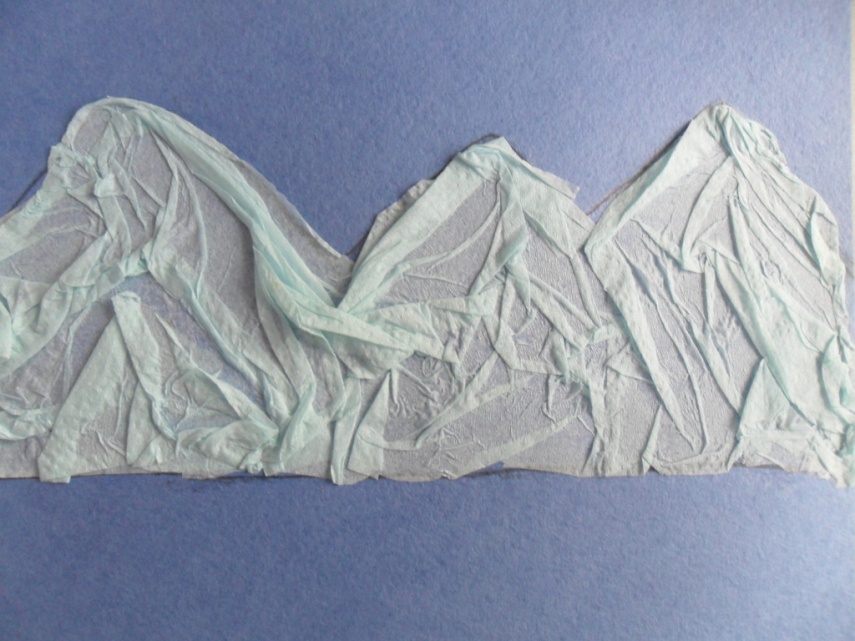 Нанести гуашь коричневого и синего цветов на горы, обозначая освещенные и теневые участки. 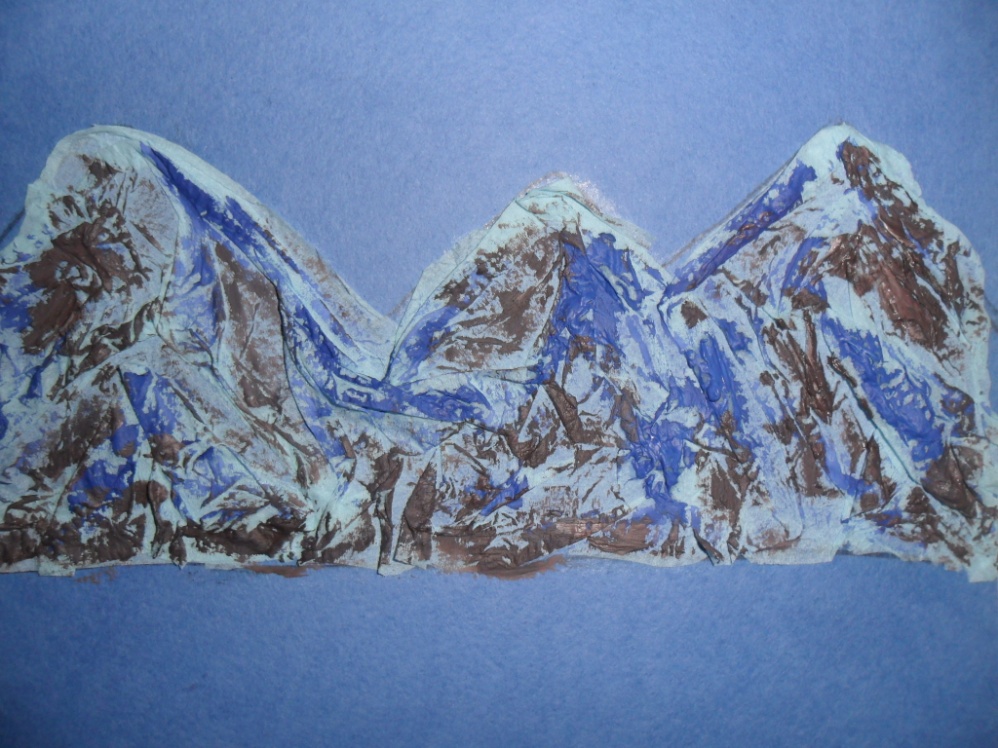 Белой гуашью обозначить участки, покрытые снегом.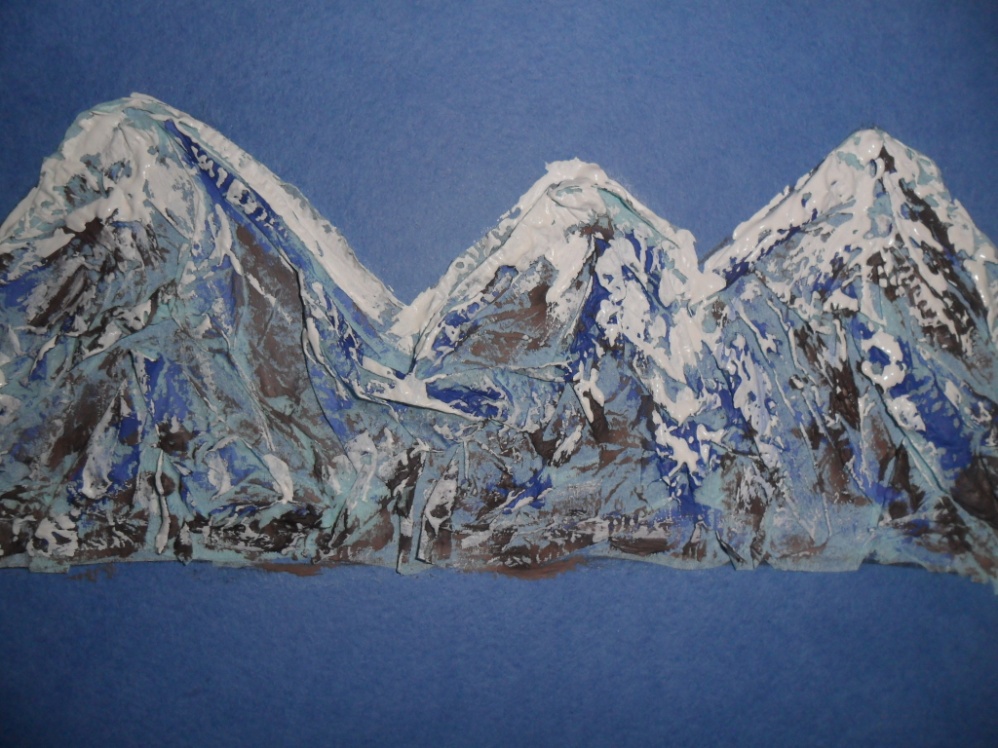 Нарисовать снег у подножия гор белой и голубой красками.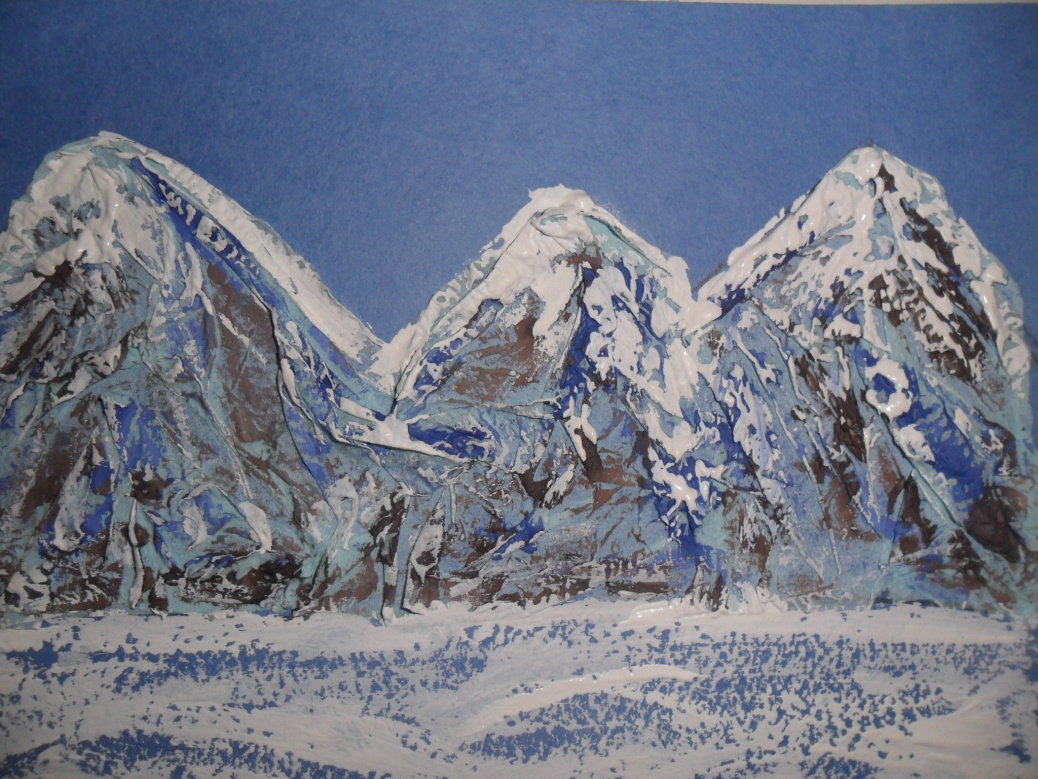 Раскрасить небо. Можно брать голубую, белую, розовую, желтую и другие краски, чтобы придать работе живописности.Вырезать из зеленого картона треугольники около 2 см в виде елочек. Наклеить их у подножия гор.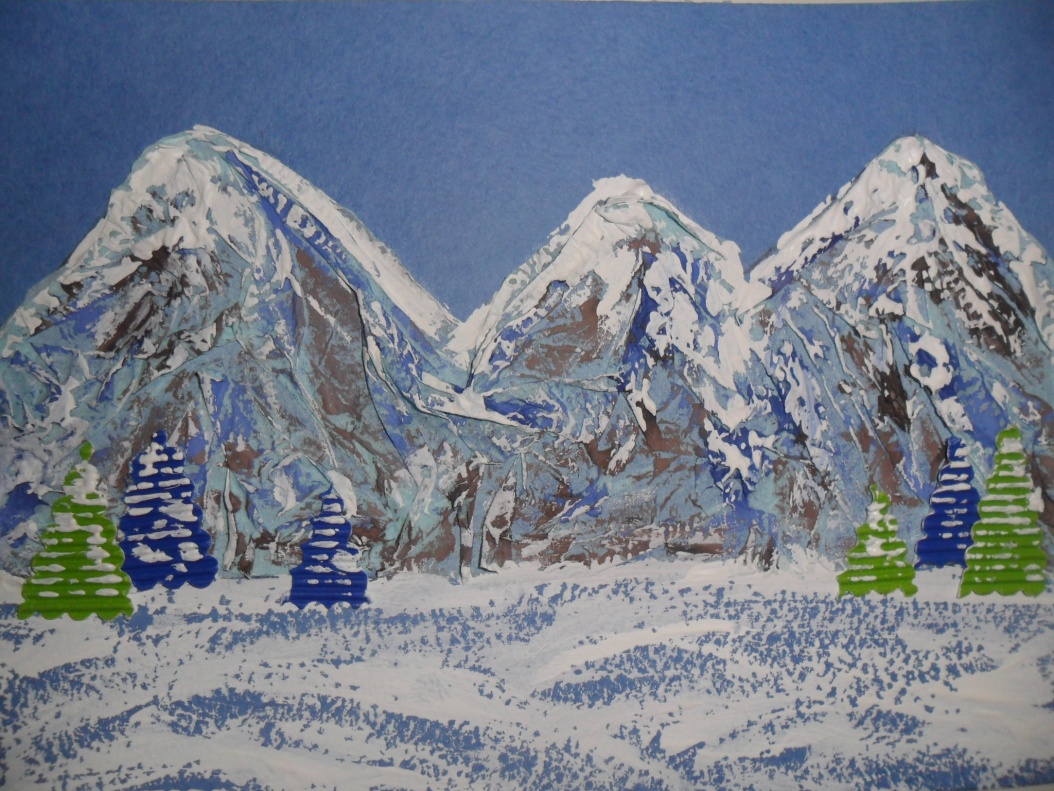 Мастер- класс педагога дополнительного образования Розовой О.С.Рельефная картина с элементами аппликации и живописи «Заснеженные горы»Мастер- класс заинтересует педагогов дополнительного образования, работающих по направлению «декоративно – прикладное творчество», «изобразительное искусство», учителей школ для проведения уроков изобразительного искусства и при организации работы творческих объединений.Цель: повышение профессионального мастерства педагогов в процессе активного педагогического общения по созданию рельефной картины с элементами аппликации и живописи.Задачи:Познакомить с техникой создания рельефных изображений из бумажных салфеток.Обучать последовательности действий по использованию выразительных элементов живописи, приемов и техник рельефной аппликации на примере объемной картины «Заснеженные горы».Создать условия для самореализации и стимулирования роста творческого потенциала педагогов в процессе проведения мастер- класса.Способствовать интеллектуальному и эстетическому развитию педагогов.Материалы:Половина листа картона А4Салфетка бумажнаяКлей-карандашПростой карандашГуашь белого, синего, коричневого, красного, лилового, черного цветовКисти щетинаСтакан-непроливайкаХод занятияПроверить готовность к работе. Сообщить тему мастер-класса, цели и задачи. Показать картины Н. Рериха, А. Куинджи, на которых изображены горы. Показать примеры готовых работ.Сделать эскиз карандашом контуров гор.Смазать клеем-карандашом область гор.Наклеивать салфетку, создавая складки, горные изгибы.Нанести гуашь коричневого и синего цветов на горы, обозначая освещенные и теневые участки.Белой гуашью обозначить участки, покрытые снегом.Нарисовать снег у подножия гор белой и голубой красками.Раскрасить небо. Можно брать голубую, белую, розовую, желтую и другие краски, чтобы придать работе живописности.Вырезать из зеленого картона треугольники около 2 см в виде елочек. Наклеить их у подножия гор.